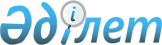 О внесении изменений в постановление Правительства Республики Казахстан от 1 ноября 2001 года N 1388
					
			Утративший силу
			
			
		
					Постановление Правительства Республики Казахстан от 2 июня 2003 года N 506. Утратило силу постановлением Правительства РК от 22 сентября 2006 года N 903

      Постановление Правительства Республики Казахстан от 2 июня 2003 года N 506 утратило силу постановлением Правительства РК от 22 сентября 2006 года N  903 . 

 

 

          Правительство Республики Казахстан постановляет: 

      1. Внести в  постановление  Правительства Республики Казахстан от 1 ноября 2001 года N 1388 "Об образовании Межведомственной комиссии Республики Казахстан по вопросам таможенно-тарифной политики и участия в международных экономических организациях" (САПП Республики Казахстан, 2001 г., N 38, ст. 489) следующие изменения: 

      ввести в состав Межведомственной комиссии Республики Казахстан по вопросам таможенно-тарифной политики и участия в международных экономических организациях, утвержденный указанным постановлением: 

      Смаилова Алихана Асхановича - вице-министра иностранных дел  

                                    Республики Казахстан 

  

      Белонога Анатолия           - вице-министра здравоохранения 

      Александровича                Республики Казахстан - главного 

                                    государственного санитарного  

                                    врача Республики Казахстан; 

      вывести из указанного состава Зверькова Вадима Павловича. 

      2. Настоящее постановление вступает в силу со дня подписания. 

       

      Премьер-Министр 

      Республики Казахстан 

       
					© 2012. РГП на ПХВ «Институт законодательства и правовой информации Республики Казахстан» Министерства юстиции Республики Казахстан
				